Jewish Community Center of Greater Pittsburgh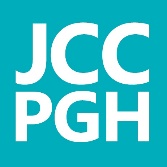    *MEMBER Request for Religious Exemption from VaccinesName:	_________________________________________		Date of Birth:   ___________________	(Print Last, First, MI)							(mm/dd/yyyy)Email Address:  ___________________________________		Phone:  _________________________Instructions for Submission of Vaccination Exemption RequestPlease complete this request and submit the completed form to HR@jccpgh.org.  While the JCC will carefully review all requests for religious exemptions, approval is not guaranteed.  After your request has been reviewed and processed, you will be notified, in writing, if an exemption has been granted or denied.  The decision is final and not subject to appeal.  Individuals are permitted to reapply if new documentation and information should become available.Religious exemptions must be requested annually.  If approved, the exemption will remain in effect for the during of the JCC fiscal year that concludes on August 31st.  Individuals with approved exemptions may request to recertify exemptions each year.Attestation:By submitting this application, I am requesting a religious belief exemption from vaccination for one or more of the following immunizations required by the Jewish Community Center of Greater Pittsburgh (JCC) for members:COVID-19 _______ (please initial)Please describe the religious belief that is preventing you from receiving a vaccination:___________________________________________________________________________________________________________________________________________________________________________________________________________________________________________________________________________________________________________________________________________________________________________________________________________________________________________________________________________________________________________________________________________________________________________________________________________________________________________________________________________________________________________________________________Did you receive the flu vaccine in the last 5 years?□  Yes		□  NoDid you receive any other vaccine(s) in the last 5 years?□  Yes		□  No	If Yes, please identify the vaccine(s) you have received most recently and when you received them:____________________________________________________________________________________________________________________________________________________________________________________________________________________________________________________________________________________________________________________________________________________________________________________________________________________Does your religious belief that prevents you from receiving a vaccination derive from a recognized religion?□  Yes		□  No	If Yes, please answer the following questions:		Please provide the name of the religion:  ___________________________________________________________Please indicate when you first began to practice this religion:  __________________________________________Do you belong to an organization or group affiliated with this religion (e.g., church, mosque, synagogue, other group, etc.)?□  Yes		□  NoIf Yes, please answer the following questions:		Please indicate when you first affiliated with this organization/group:  _____________________________		Please provide the following information regarding the organization/group:		Name:  _______________________________________________________		Address:  _____________________________________________________		Phone Number:  _______________________________________________		Website:  _____________________________________________________Does your religious belief prevent you from receiving other vaccines or just the vaccines from which you are requesting an exemption?□  Yes		□  NoIf Yes, please specify:		□  All Other Vaccines		□  Some, But Not All Other Vaccines If your religious belief prevents you from receiving only specific vaccines, please explain why.  (For example, if there is something about the way that the currently approved COVID-19 vaccines are manufactured that prevents you from receiving it, please identify what that is.)________________________________________________________________________________________________________________________________________________________________________________________________________________________________________________________________________________________________________________________________________________________________________________________________________________________________________________________________________________________________________________________________________________________________________________________________________________________________________________________________________________________________________________________________________________________________________________________________________________________________________The Following Section is OptionalYou are invited to submit additional documentation supporting your application for exemption from a specific vaccination requirement based on a sincerely held religious belief. Additional documentation may include but is not limited to any of the following:Documentation from a leader within your religious organization (or organization equivalent to a religious organization) supporting your belief that your religion prevents you from receiving a specific vaccination.Books, pamphlets, text, or other materials that support your religious belief that you are prevented from receiving a specific vaccination.A personal statement that provides a more in-depth description of your belief, its religious nature and why it prevents you from receiving a specific vaccination.A statement from someone who is familiar with your beliefs confirming how your religious belief prevents you from receiving a specific vaccination.Any additional documentation that you submit will be considered in conjunction with your exemption request.As evidenced by my signature below, I acknowledge and agree to the following in the event that my exemption requested is granted:I have reviewed the information on the risks associated with COVID-19 found on the JCC website (jccpgh.org).I have been informed that I may be placing myself and others at risk of serious illness should I contract a disease that could have been prevented through proper vaccination.I understand that an individual who has been exempt from a vaccination is still considered susceptible to the disease(s) for which the vaccine offers protection.I understand that, for the safety of the JCC community, I will be required to comply with the JCC’s infection control measures.I understand that, if I am applying for a religious exemption from COVID-19 vaccination, I must comply with the JCC’s COVID-19 mitigation protocols.I will wear a mask in all indoor spaces at all times.I will respect physical distancing guidelines when in the presence of others.I will comply with any additional obligations as may be required by the JCC or other public health mandates.I understand that failure to follow these requirements may result in termination of membership from the Jewish Community Center of Greater Pittsburgh._______________________________________________		_________________Member Signature						Date_______________________________________________		_________________Signature of Parent/Legal Guardian (if under age 18)		Date_______________________________________________		Printed Name of Parent/Legal Guardian (if under age 18)	* MEMBER includes both members of the JCC and others who use JCC facilities and/or programsFOR OFFICE USE ONLY:APPROVED: ________________________		DATE:  ______________	DECLINED:  __________________________		DATE:  ______________  